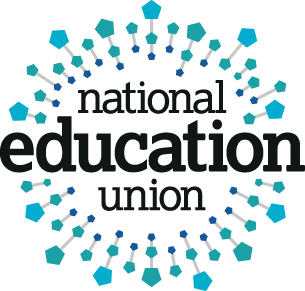 NOMMINATIONS FOR OFFICERS OF THE KIRKLEES MULTI-EMPLOYER (PUBLICLY FUNDED) BRANCH SEPTEMBER 2021-2022The Kirklees NEU Branch is responsible for employer-based negotiation and representation. Membership of the Branch are all in-service members working in the Kirklees community of publicly funded education, except FE Colleges. It is required to elect a branch secretary, assistant secretary and Health & Safety Officer annually. A vice-chairperson will be elected annually and will become chairperson the following year. Nominations close on THURSDAY 4th February 2021 and completed forms can be emailed to the branch Chairperson c/o hazel.danson@neu.org.uk If an election is required, the ballot will be completed by Thursday 18th March 2021 NOMINATION FORM: NATIONAL EDUCATION UNION KIRKLEES DISTRICT & MULTI-EMPLOYER (PUBLICLY FUNDED) BRANCH OFFICERS SEPTEMBER 2021 to 2022WE WOULD LIKE TO NOMINATEName: ……………………………….………………………….  Membership number: …………………………Workplace: ………………………………………………………………………FOR THE POST OF (INSERT ROLE HERE) ……………………………………..Proposer: ……………………………….…………………….. Membership number: ………………………Workplace: ………………………………………………………………………Seconder: ……………………………….……………………. Membership number: ……………………Workplace: ……………………………………………………………………… NB the nominee, proposer and seconder must be members of the NEU Kirklees district & multi-employer (publicly funded) branch